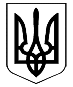 ВЕЛИКОДИМЕРСЬКА СЕЛИЩНА РАДАБРОВАРСЬКОГО РАЙОНУ КИЇВСЬКОЇ ОБЛАСТІІІІ сесія VIІ скликанняРішення21  грудня  2017 року№ 59Про впорядкування умов оплати праці селищного голови, заступників селищного головипо виконавчій роботі та секретаря селищної ради на 2018 рікВідповідно до постанови Кабінету Міністрів України від 9 березня 2006 р. № 268 «Про упорядкування структури та умов оплати праці працівників апарату виконавчої влади, органів прокуратури, судів та інших органів», керуючись ст. 25 Закону України «Про місцеве самоврядування в Україні», сесія селищної ради          В И Р І Ш И Л А:1. Здійснювати преміювання селищного голови, заступників селищного голови по виконавчій роботі та секретаря селищної ради за результатами роботи у межах фонду преміювання, утвореного у розмірі не менше  10 відсотків посадового окладу, в порядку та розмірах, визначених у Положенні про порядок преміювання працівників виконавчого апарату Великодимерської селищної ради, затвердженого рішенням ХVІ сесії селищної ради VII скликання № 353  ХVІ – VІІ від 22 грудня 2016 року.  Преміювання Великодимерського селищного голови, заступника селищного голови по виконавчій роботі та секретаря селищної ради проводити щомісячно в межах наявних коштів на оплату праці.Встановити надбавку за високі досягнення в праці або за виконання особливо важливої роботи в розмірі не більше 50% селищному голові, заступникам селищного голови по виконавчій роботі та секретарю селищної ради.4. Надання матеріальної допомоги на оздоровлення та для вирішення соціально-побутових питань Великодимерському селищному голові, заступникам селищного голови по виконавчій роботі та секретарю селищної ради здійснювати у розмірі, що не перевищує їх середньомісячної заробітної плати.Селищний голова				                              А.Б. Бочкарьов смт Велика Димерка  21 грудня 2017 року № 58   ІІI – VІІ